v 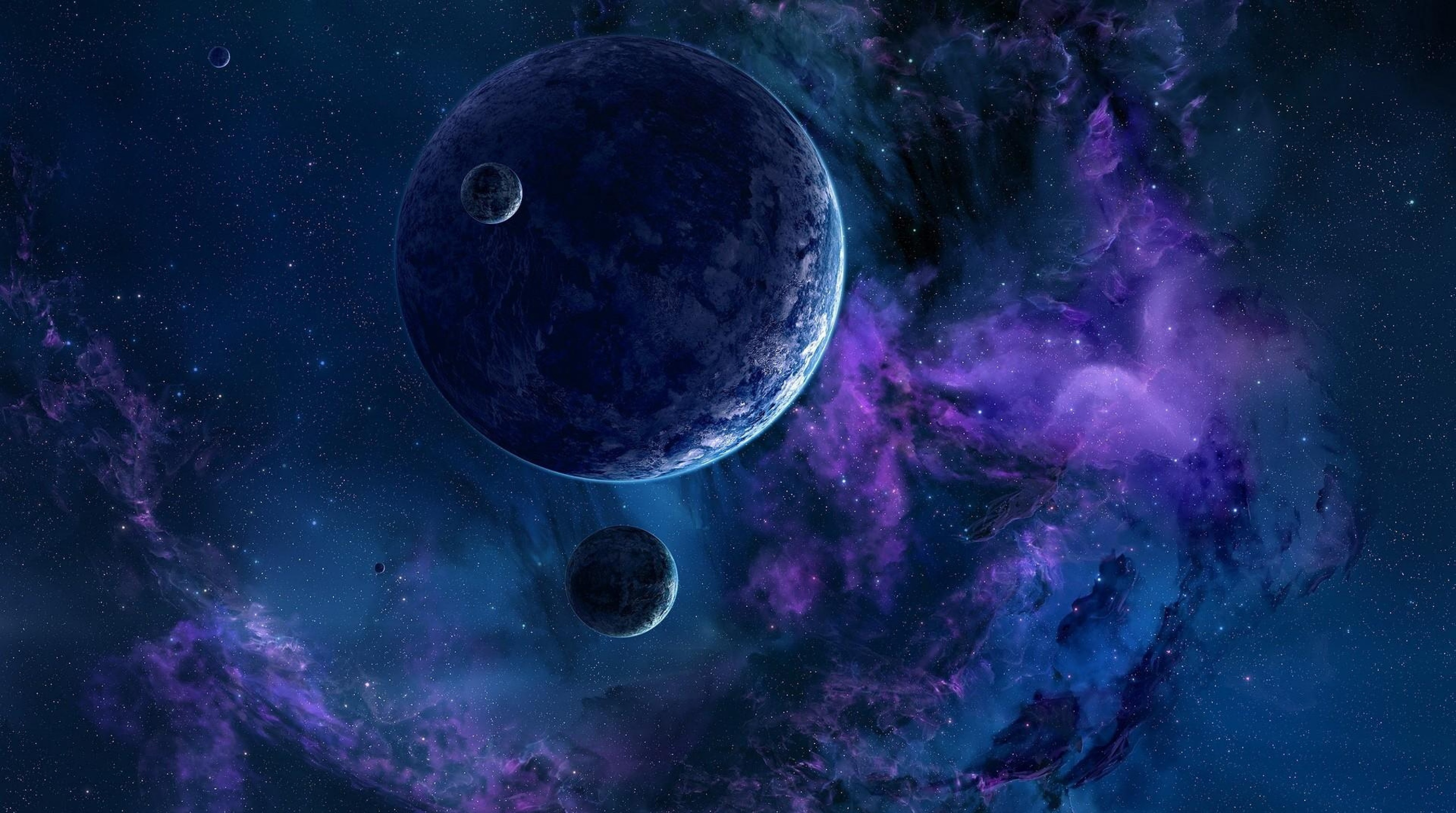 PředmětUčivoDomácí úkolyČeský jazykProcvičujeme vyjmenovaná slova po B. Poznáme základní skladební dvojice. Věta, souvětí. Slovní druhy .Slova nadřazená a podřazená, souznačná, protikladná.Vypracovat kopii listuPísanka strana 17.MatematikaNásobíme a dělíme číslem 6,7,8,9,10. Opakujeme sčítaní a odčítání pod sebou, zaokrouhlování na desítky.Opakujeme slovní úlohy ,počítání do 100,přímka,polopřímka, úsečka. Geometrická tělesa.Konstrukce trojúhelníku.Pracovní sešit strana 48.PrvoukaNeživá příroda. Voda,vzduch,horniny a nerosty.Ostatní 7.12. se koná tradiční Vánoční jarmark od 15 hodin. V 17 hodin bude slavnostní rozsvícení stromečku před školou spojené s vystoupením některých tříd. Na tento den jsem také naplánovala spaní ve škole. Sraz po skončení programu v naší třídě. S sebou: spacák,polštářek,věci na spaní,hygienické potřeby a baterku. Každý si přinese něco k večeří a k snídani. Pokud souhlasíte,abych pro děti opět objednala k večeři pizzu,prosím o zpětnou vazbu do žákovské knížky. Těším se na vás a přeji krásné dny. 7.12. se koná tradiční Vánoční jarmark od 15 hodin. V 17 hodin bude slavnostní rozsvícení stromečku před školou spojené s vystoupením některých tříd. Na tento den jsem také naplánovala spaní ve škole. Sraz po skončení programu v naší třídě. S sebou: spacák,polštářek,věci na spaní,hygienické potřeby a baterku. Každý si přinese něco k večeří a k snídani. Pokud souhlasíte,abych pro děti opět objednala k večeři pizzu,prosím o zpětnou vazbu do žákovské knížky. Těším se na vás a přeji krásné dny.